ФЕДЕРАЛЬНОЕ АГЕНТСТВО ЖЕЛЕЗНОДОРОЖНОГО ТРАНСПОРТА Федеральное государственное бюджетное образовательное учреждение высшего образования«Петербургский государственный университет путей сообщения Императора Александра I»(ФГБОУ ВО ПГУПС)Кафедра «Информатика и информационная безопасность»РАБОЧАЯ ПРОГРАММАдисциплины«ИНФОРМАЦИОННАЯ БЕЗОПАСНОСТЬ» (Б1.В.ОД.9)для направления38.03.05 «Бизнес-информатика» по профилю «Архитектура предприятия» Форма обучения – очнаяСанкт-Петербург2016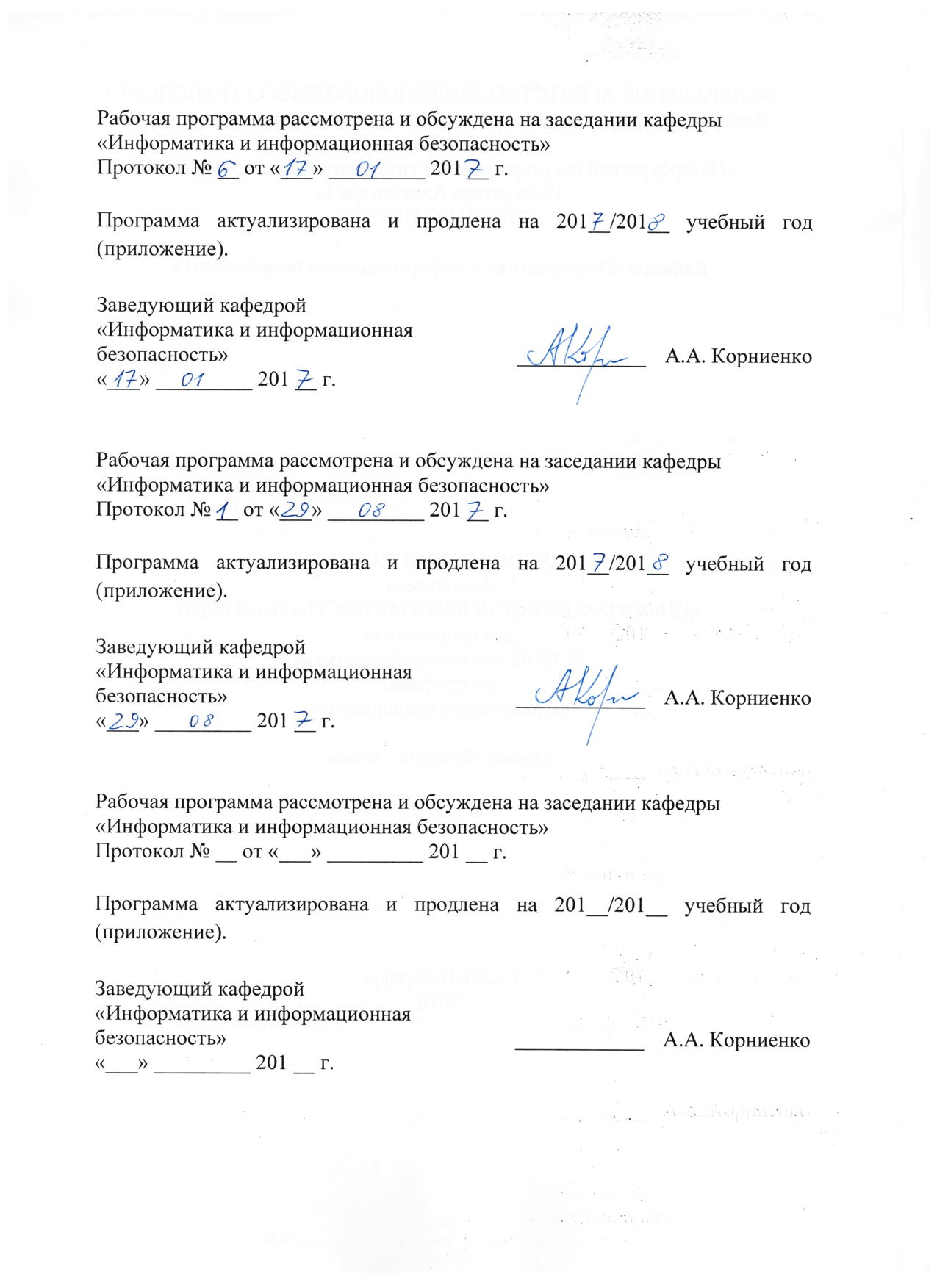 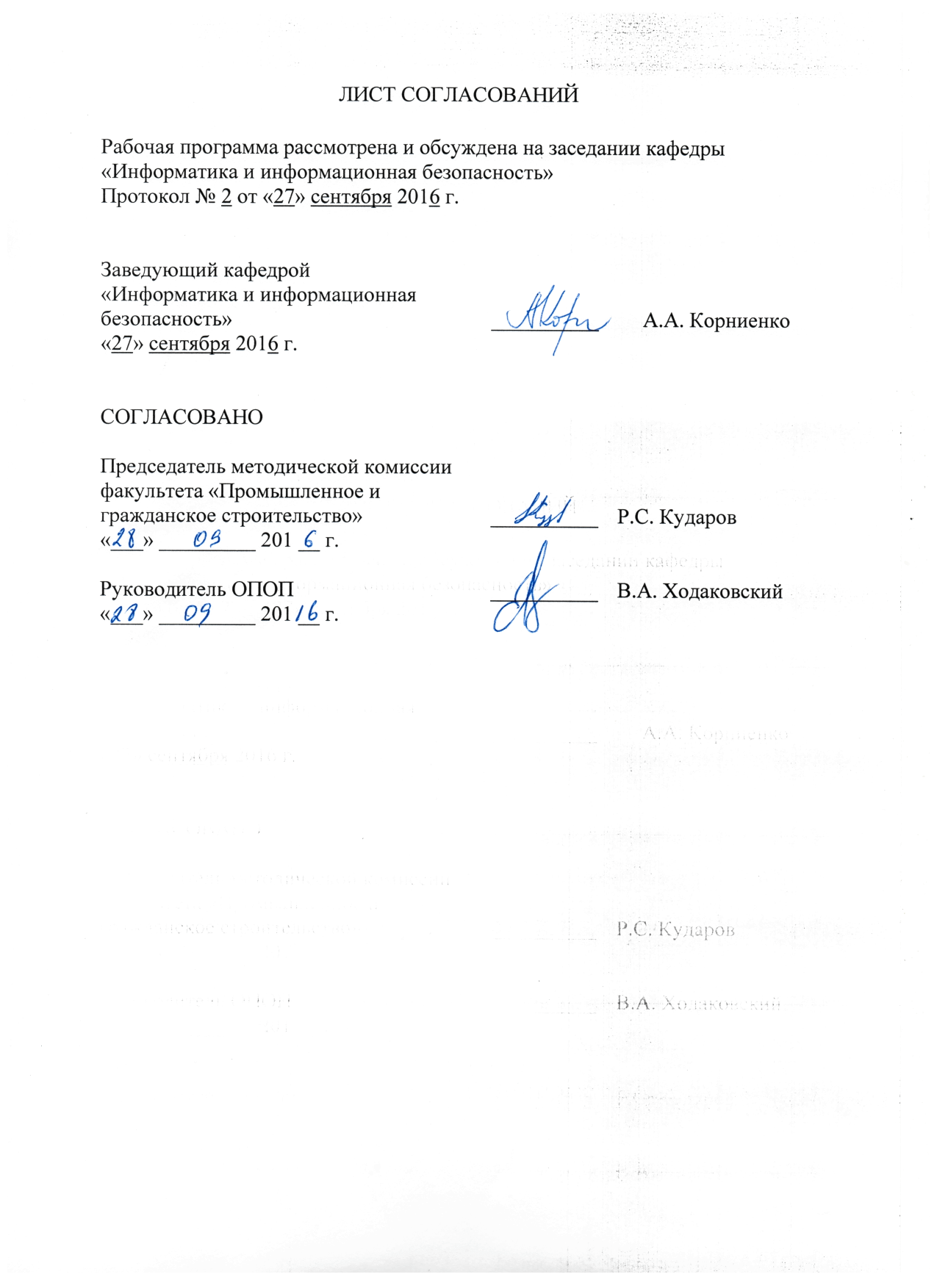 1. Цели и задачи дисциплиныРабочая программа составлена в соответствии с ФГОС ВО, утвержденным «11» августа 2016 г., приказ № 1002 по направлению 38.03.05 «Бизнес-информатика», по дисциплине «Информационная безопасность».Целью изучения дисциплины является формирование у обучающегося компетенций в соответствии с учебным планом за счет освоения теоретических основ информационной безопасности автоматизированных систем.Для достижения поставленной цели решаются следующие задачи:формирование у обучающихся понятийного аппарата в области защиты информации и информационной безопасности;освоение обучающимисяметодики определения актуальных угроз информационной безопасности;формирование у обучающихся начальных навыков построения модели угроз безопасности и неформальной модели нарушителя;формирование у обучающихся представлений о методах защиты информации в автоматизированных информационно-управляющих системах.2. Перечень планируемых результатов обучения по дисциплине, соотнесенных с планируемыми результатами освоения основной профессиональной образовательной программыПланируемыми результатами обучения по дисциплине являются: приобретение знаний, умений, навыков.В результате освоения дисциплины обучающийся должен:ЗНАТЬ:сущность и понятие информации, информационной безопасности и кибербезопасности, свойства защищенности информации;место и роль информационной безопасности в системе национальной безопасности Российской Федерации, основы государственной информационной политики, стратегию развития информационного общества в России;цели и задачи в области обеспечения информационной безопасности на железнодорожном транспорте;правовые основы организации защиты государственной тайны и конфиденциальной информации, задачи органов защиты государственной тайны и служб защиты информации на предприятиях;источники и классификацию угроз информационной безопасности;основные средства и способы обеспечения информационной безопасности, принципы построения систем защиты информации;программно-аппаратные средства обеспечения информационной безопасности в автоматизированных информационных системах, системах управления базами данных, компьютерных сетях.УМЕТЬ:классифицировать и оценивать угрозы информационной безопасности для объекта информатизации;выявлять актуальные угрозы информационной безопасности;планировать мероприятия по обеспечению информационной безопасности в организации;применять средства обеспечения безопасности данных.ВЛАДЕТЬ:навыками своевременного и точного выявления актуальных угроз информационной безопасности объекта информатизации.Приобретенные знания, умения, навыки, характеризующие формирование компетенций, осваиваемые в данной дисциплине, позволяют решать профессиональные задачи, приведенные в соответствующем перечне по видам профессиональной деятельности в п. 2.4 общей характеристики основной профессиональной образовательной программы (ОПОП). Изучение дисциплины направлено на формирование следующих профессиональных компетенций (ОПК):способность решать стандартные задачи профессиональной деятельности на основе информационной и библиографической культуры с применением информационно-коммуникационных технологий и с учетом основных требований информационной безопасности (ОПК-1).Изучение дисциплины направлено на формирование следующих профессиональных компетенций (ПК), соответствующих виду  профессиональной деятельности, на который  ориентирована программа бакалавриата:организационно-управленческая деятельность:организация взаимодействия с клиентами и партнерами в процессе решения задач управления информационной безопасностью ИТ-инфраструктуры предприятия (ПК-9).Область профессиональной деятельности обучающихся, освоивших данную дисциплину, приведена в п. 2.1 общей характеристики ОПОП.Объекты профессиональной деятельности обучающихся, освоивших данную дисциплину, приведены в п. 2.2 общей характеристики ОПОП.3. Место дисциплины в структуре основной профессиональной образовательной программыДисциплина «Информационная безопасность» (Б1.В.ОД.9) относится к вариативной части образовательной программы и является обязательнойдля изучения.4. Объем дисциплины и виды учебной работы5. Содержание и структура дисциплины5.1 Содержание дисциплины5.2 Разделы дисциплины и виды занятий6. Перечень учебно-методического обеспечения для самостоятельной работы обучающихся по дисциплине7. Фонд оценочных средств для проведения текущего контроля успеваемости и промежуточной аттестации обучающихся по дисциплинеФонд оценочных средств по дисциплине является неотъемлемой частью рабочей программы и представлен отдельным документом, рассмотренным на заседании кафедры и утвержденным заведующим кафедрой.8. Перечень основной и дополнительной учебной литературы, нормативно-правовой документации и других изданий, необходимых для освоения дисциплины8.1 Перечень основной учебной литературы, необходимой для освоения дисциплиныИнформационная безопасность и защита информации на железнодорожном транспорте. В 2-х частях. Часть 1. Методология и система обеспечения информационной безопасности на железнодорожном транспорте. [Электронный ресурс] — Электрон.дан. — М.: УМЦ ЖДТ, 2014. — 440 с. — Режим доступа: http://e.lanbook.com/book/59240.Информационная безопасность и защита информации на железнодорожном транспорте. В 2-х частях. Часть 2. Программно-аппаратные средства обеспечения информационной безопасности на железнодорожном транспорте. [Электронный ресурс] — Электрон.дан. — М.: УМЦ ЖДТ, 2014. — 448 с. — Режим доступа: http://e.lanbook.com/book/59241.Шаньгин В.Ф. Информационная безопасность. [Электронный ресурс] — Электрон.дан. — М.: ДМК Пресс, 2014. — 702 с. — Режим доступа: http://e.lanbook.com/book/50578.8.2 Перечень дополнительной учебной литературы, необходимой для освоения дисциплины1.	Яковлев В.В. Информационная безопасность и защита информации в корпоративных сетях железнодорожного транспорта. [Электронный ресурс] / В.В. Яковлев, А.А. Корниенко. — Электрон.дан. — М.: УМЦ ЖДТ, 2002. — 328 с. — Режим доступа: http://e.lanbook.com/book/59172.8.3 Перечень нормативно-правовой документации, необходимой для освоения дисциплиныКонституция Российской Федерации [Электронный ресурс] –Режим доступа: http://www.constitution.ru.Доктрина информационной безопасности Российской Федерации[Электронный ресурс] –Режим доступа: https://rg.ru/2016/12/06/doktrina-infobezobasnost-site-dok.html.Федеральный закон от 27 июля 2006 г. N 149-ФЗ Об информации, информационных технологиях и о защите информации[Электронный ресурс] –Режим доступа: https://rg.ru/2006/07/29/informacia-dok.html.Закон о государственной тайне [Электронный ресурс] –Режим доступа:http://www.consultant.ru/document/cons_doc_LAW_2481/Федеральный закон от 29 июля 2004 г. N 98-ФЗ О коммерческой тайне[Электронный ресурс] –Режим доступа: https://rg.ru/2004/08/05/taina-doc.htmlФедеральный закон от 27 июля 2006 г. N 152-ФЗ О персональных данных[Электронный ресурс] –Режим доступа: https://rg.ru/2006/07/29/personaljnye-dannye-dok.htmlФедеральный закон от 6 апреля 2011 г. N 63-ФЗ "Об электронной подписи"[Электронный ресурс] –Режим доступа: https://rg.ru/2011/04/08/podpis-dok.htmlГОСТ Р 34.10-2012. Информационная технология. Криптографическая защита информации. Процессы формирования и проверки электронной цифровой подписи. – М.: Стандартинформ, 2012. – 33 с.ГОСТ Р 34.11-2012. Информационная технология. Криптографическая защита информации. Функция хэширования. – М.: Стандартинформ, 2012. – 38 с.ГОСТ Р 34.12-2015. Информационная технология. Криптографическая защита информации. Блочные шифры. – М.: Стандартинформ, 2015. – 25 с.ГОСТ Р 34.13-2015. Информационная технология. Криптографическая защита информации. Режимы работы блочных шифров. – М.: Стандартинформ, 2015. – 42 с.8.4 Другие издания, необходимые для освоения дисциплиныПри изучении данной дисциплины другие издания не используются.9. Перечень ресурсов информационно-телекоммуникационной сети «Интернет», необходимых для освоения дисциплиныЛичный кабинет обучающегося и электронная информационно-образовательная среда. [Электронный ресурс]. – Режим доступа: http://sdo.pgups.ru/  (для доступа к полнотекстовым документам требуется авторизация).Раздел «Безопасность» на сайте www.citforum.ru.2.	Бесплатные курсы по тематике информационной безопасности на портале www.intuit.ru.3.	Информационно-аналитический портал www.anti-malware.ru.4.	Информационно-аналитический портал www.securitylab.ru.5. Официальный сайт Федеральной службы по техническому и экспортному контролю (ФСТЭК России) - [Электронный ресурс] - Режим доступа: (http://fstec.ru/).6. Электронный фонд нормативно-правовой документации. [Электронный ресурс] - Режим доступа: ( http://docs.cntd.ru/search/intellectual?q=%D0%93%D0%9E%D0%A1%D0%A2+%D0%A0+56205-2014+&itemtype;7. Официальный сайт информационной сети ТЕХЭКСПЕРТ  [Электронный ресурс] - Режим доступа: http://www.cntd.ru/, свободный.8. Официальный сайт технического комитета по разработке ГОСТов по информационной безопасности - [Электронный ресурс] - Режим доступа: (http://tk.gost.ru/wps/portal/tk362).9. Электронно-библиотечная система ЛАНЬ [Электронный ресурс]. Режим доступа:  https://e.lanbook.com — Загл. с экрана.10. Методические указания для обучающихся по освоению дисциплиныПорядок изучения дисциплины следующий:Освоение разделов дисциплины производится в порядке, приведенном в разделе 5 «Содержание и структура дисциплины». Обучающийся должен освоить все разделы дисциплины с помощью учебно-методического обеспечения, приведенного в разделах 6, 8 и 9 рабочей программы. Для формирования компетенций обучающийся должен представить выполненные типовые контрольные задания или иные материалы, необходимые для оценки знаний, умений, навыков, предусмотренные текущим контролем (см. фонд оценочных средств по дисциплине).По итогам текущего контроля по дисциплине, обучающийся должен пройти промежуточную аттестацию (см. фонд оценочных средств по дисциплине).11. Перечень информационных технологий, используемых при осуществлении образовательного процесса по дисциплине, включая перечень программного обеспечения и информационных справочных системПеречень информационных технологий, используемых при осуществлении образовательного процесса по дисциплине:Интернет-сервисы и электронные ресурсы (поисковые системы, электронная почта, онлайн-энциклопедии исправочники, электронные учебные и учебно-методические материалы).электронная информационно-образовательная среда Петербургского государственного университета путей сообщения Императора Александра I [Электронный ресурс]. Режим доступа:  http://sdo.pgups.ru.Дисциплина обеспечена необходимым комплектом лицензионного программного обеспечения, установленного на технических средствах, размещенных в специальных помещениях и помещениях для самостоятельной работы: операционная система Windows, MS Office, AdobeAcrobatReaderDC (бесплатное, свободно распространяемое программное обеспечение; режим доступа  https://get.adobe.com/ru/reader/).12. Описание материально-технической базы, необходимой для осуществления образовательного процесса по дисциплинеМатериально-техническая база обеспечивает проведение всех видов учебных занятий, предусмотренных учебным планом по направлению 38.03.05 и соответствует действующим санитарным и противопожарным нормам и правилам.Она содержит специальные помещения -  учебные аудитории для проведения занятий лекционного типа, занятий семинарского типа, курсового проектирования, групповых и индивидуальных консультаций, текущего контроля и промежуточной аттестации, а также помещения для самостоятельной работы и помещения для хранения и профилактического обслуживания учебного оборудования. Помещения на семестр учебного года выделяются в соответствии с расписанием занятий.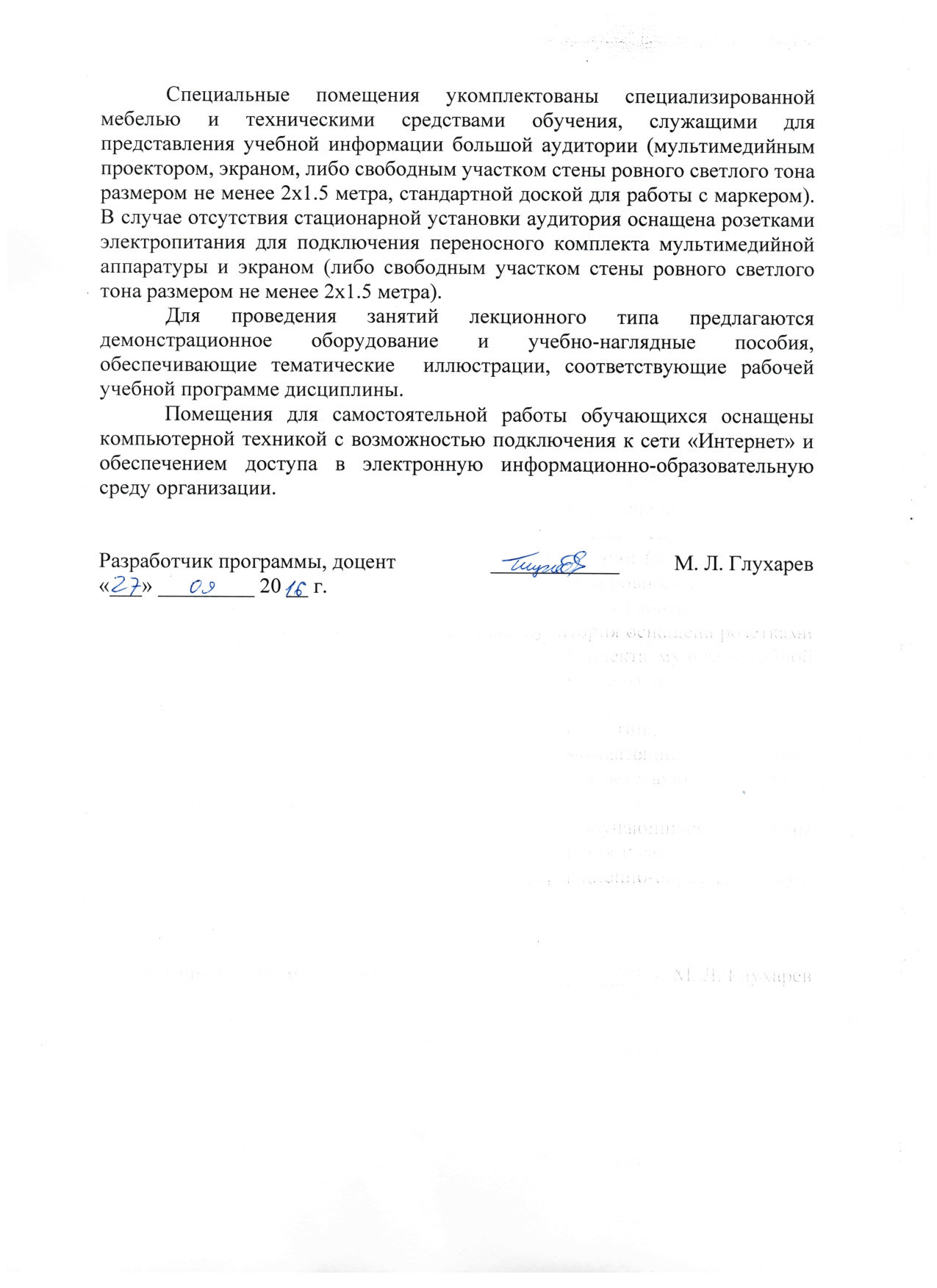 Вид учебной работыВсего часовСеместрВид учебной работыВсего часов2Контактная работа (по видам учебных занятий)В том числе:лекции (Л)практические занятия (ПЗ)лабораторные работы (ЛР)501634501634Самостоятельная работа (СРС) (всего)9494Контроль--Форма контроля знанийзачет,курсовой проектОбщая трудоемкость: час / з.е.144/4144/4№ п/пНаименование раздела дисциплиныСодержание раздела1Общие сведения об информационной безопасности и кибербезопасности1.1 Ключевые термины и определенияИнформация как объект защиты. Понятие информационной безопасности корпоративных информационных систем и сетей. Конфиденциальность, целостность и доступность информации как аспекты информационной  безопасности. 1.2. Понятие кибербезопасности. Общие факторы кибербезопасности. 1.3. Информационная безопасность современного общества. Нормативно-правовые аспекты информационной безопасности.1.4. Цели и задачи обеспечения информационной безопасности на железнодорожном транспорте. 2Уязвимости информационных систем и угрозы информационной безопасностиПонятия угрозы и уязвимости. Окно опасности.2.1. Виды уязвимостей АИС2.2. Классификация угроз и их источников.2.3. Методика определения актуальных угроз безопасности.2.4. Модель угроз и модель нарушителя.3Обзор криптографических методов защиты информации3.1. Виды криптографического преобразования информации3.2. Модель симметричной криптосистемы. Подклассы симметричных криптосистем.3.3. Системы открытого шифрования.3.4. Системы цифровой подписи.4Обеспечение информационной безопасности информационных систем4.1. Средства идентификации и аутентификации.4.2. Модели доступа и механизмы управления доступом.4.3. Средства обеспечения целостности и доступности информации в операционных системах.5Методы и механизмы обеспечения информационной безопасности в системах баз данных5.1. Методы предотвращения конфликтов транзакций в многопользовательском режиме.5.2. Механизмы обеспечения целостности информации в базах данных.5.3. Реализация ролевой модели доступа в СУБД на примере SQLServer.5.4. Криптографическая защита информации.5.5. Средства резервирования.6Безопасность компьютерных сетей6.1. Межсетевое экранирование. 6.2. Виртуальные защищенные сети.6.3. Системы обнаружения вторжений7Защита от разрушающих программных воздействий7.1. Понятие разрушающего программного воздействия (РПВ). Классификация вредоносного программного обеспечения.7.2. Методы и средства антивирусной защиты.7.3. Методы и средства выявления программных закладок.7.4. Запуск доверенных приложений под политикой безопасности.№ п/пНаименование раздела дисциплиныЛПЗЛРСРС1Общие сведения об информационной безопасности и кибербезопасности24-72Уязвимости информационных систем и угрозы информационной безопасности410-523Обзор криптографических методов защиты информации24-74Обеспечение информационной безопасности информационных систем24-75Методы и механизмы обеспечения информационной безопасности в системах баз данных24-76Безопасность компьютерных сетей24-77Защита от разрушающих программных воздействий24-7ИтогоИтого1634-94№п/пНаименование раздела дисциплиныПеречень учебно-методического обеспечения1Общие сведения об информационной безопасности и кибербезопасности1. Основная и дополнительная литература, нормативные документы – см. раздел 8.2. Ресурсы ИТКС «Интернет» - см. раздел 9.3. Электронные методические материалы, доступные обучающимся через личный кабинет на сайте Университета2Уязвимости информационных систем и угрозы информационной безопасности1. Основная и дополнительная литература, нормативные документы – см. раздел 8.2. Ресурсы ИТКС «Интернет» - см. раздел 9.3. Электронные методические материалы, доступные обучающимся через личный кабинет на сайте Университета3Обзор криптографических методов защиты информации1. Основная и дополнительная литература, нормативные документы – см. раздел 8.2. Ресурсы ИТКС «Интернет» - см. раздел 9.3. Электронные методические материалы, доступные обучающимся через личный кабинет на сайте Университета4Обеспечение информационной безопасности информационных систем1. Основная и дополнительная литература, нормативные документы – см. раздел 8.2. Ресурсы ИТКС «Интернет» - см. раздел 9.3. Электронные методические материалы, доступные обучающимся через личный кабинет на сайте Университета5Методы и механизмы обеспечения информационной безопасности в системах баз данных1. Основная и дополнительная литература, нормативные документы – см. раздел 8.2. Ресурсы ИТКС «Интернет» - см. раздел 9.3. Электронные методические материалы, доступные обучающимся через личный кабинет на сайте Университета6Безопасность компьютерных сетей1. Основная и дополнительная литература, нормативные документы – см. раздел 8.2. Ресурсы ИТКС «Интернет» - см. раздел 9.3. Электронные методические материалы, доступные обучающимся через личный кабинет на сайте Университета7Защита от разрушающих программных воздействий1. Основная и дополнительная литература, нормативные документы – см. раздел 8.2. Ресурсы ИТКС «Интернет» - см. раздел 9.3. Электронные методические материалы, доступные обучающимся через личный кабинет на сайте Университета